                Администрация                                                                                    муниципального района 	                  Сергиевский            Самарской области          ПОСТАНОВЛЕНИЕ          «27» 04. 2017 г.                    № 431	В соответствии  с  постановлением Правительства Самарской области от  13.03.2019 № 125 «О внесении изменений в постановление Правительства Самарской области от 19.02.2013 № 44 «О мерах, направленных на реализацию переданных органам местного самоуправления на территории Самарской области отдельных государственных полномочий по поддержке сельскохозяйственного производства», Администрация муниципального района СергиевскийПОСТАНОВЛЯЕТ:Утвердить Порядок предоставления субсидий сельскохозяйственным товаропроизводителям и организациям агропромышленного комплекса, осуществляющим свою деятельность на территории Самарской области, в целях возмещения затрат в связи с производством сельскохозяйственной продукции в части расходов на развитие молочного скотоводства Самарской области согласно приложению к настоящему постановлению.2.   Опубликовать настоящее постановление в газете «Сергиевский вестник».3. Настоящее постановление вступает в силу со дня его официального опубликования.4. Контроль за выполнением настоящего постановления возложить на заместителя Главы муниципального района Сергиевский Чернова А.Е.Глава муниципального района Сергиевский                               А.А. ВеселовЛ.Н. Лукьянова «Об утверждении Порядка предоставления в  годах субсидий сельскохозяйственным товаропроизводителям, осуществляющим свою деятельность на территории Самарской области, в целях возмещения затрат в связи с производством сельскохозяйственной продукции в части расходов на развитие молочного скотоводства Самарской области» (с изменениями №709 от 23.06.2017г., №1237 от 11.10.2017г., №1383 от 21.11.2017г., №343 от 10.04.2018г., №625 от 09.06.2018г., №449 от 03.04.2019г.)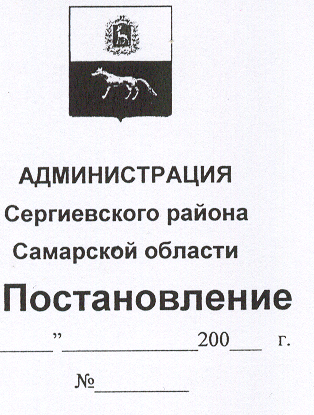 